Разъяснения по обучению в области охраны труда, согласно Постановлению Правительства РФ от 24 декабря 2021 года № 2464 «О порядке обучения  по  охране труда и проверки знания требований охраны труда»Шаг 1. Определить работников и виды обучения для них.Работодатель обязан планировать обучение по охране труда (п. 80 Правил обучения № 2464). Для этого определяют количество работников, которые подлежат и освобождены от обучения по ОТ по каждой из программ, не проходят стажировку на рабочем месте, освобождены от первичного инструктажа на рабочем месте.Для обучения работников нужно организовать одно оборудованное место на 100 работников. Поэтому при планировании мероприятий делают расчеты работников, которым требуется обучение по охране труда (п. 96, 97 Правил обучения № 2464).В новом порядке обучения выделяют пять видов обучения (п. 4 Правил обучения         № 2464).1. Инструктажи по охране трудаВыделяют пять видов инструктажей по охране труда (раздел II Правил обучения № 2464).Памятки. Проведение вводного и первичного инструктажей по охране труда2. Обучение требованиям охраны трудаОбучение требованиям охраны труда проводят по трем программам обучения (п. 46 Правил обучения № 2464):по общим вопросам охраны труда и функционирования системы управления охраной труда (далее – Программа А). Периодичность – не менее 16 часов;безопасным методам и приемам выполнения работ при воздействии вредных или опасных производственных факторов и источников опасности, которые выявлены в рамках спецоценки и оценки профрисков (далее – Программа Б). Продолжительность – 16 часов; безопасным методам и приемам выполнения работ повышенной опасности (далее – Программа В). Продолжительность определяет работодатель.Направьте на обучение требованиям охраны труда в учебный центр восемь категорий работников (п. 44 Правил обучения № 2464).Это указано в пункте 44 Правил обучения № 2464.Если работники не входят в перечисленные категории, работодатель вправе направить их на обучение по своей инициативе.Обучение применению СИЗОбучение оказанию первой помощи пострадавшим Стажировка на рабочем местеШаг 2. Разработать документы для организации обученияЧтобы подготовиться к обучению по новому Порядку обучения № 2464, оформите документы:положение о порядке обучения;формы протокола проверки знаний, журналов регистрации инструктажей и стажировки;программы инструктажей, обучения и стажировки;приказы о назначении ответственного за инструктажи и создании комиссии по проверке знаний;перечень СИЗ, применение которых требует практики;перечни должностей и профессий работников, освобожденных от первичного инструктажа, и которым проводят стажировку.Положение о порядке обучения в организацииЧтобы организовать процедуру обучения охране труда, разрабатывают регламент организации, например положение о порядке обучения требованиям охраны труда. В документе отразите:виды обучения, которые проводите с работниками;обязанности ответственных за организацию обучения;как оформляете документы для планирования и регистрации обучения.Памятка. Какие разделы включить в положение о порядке обучения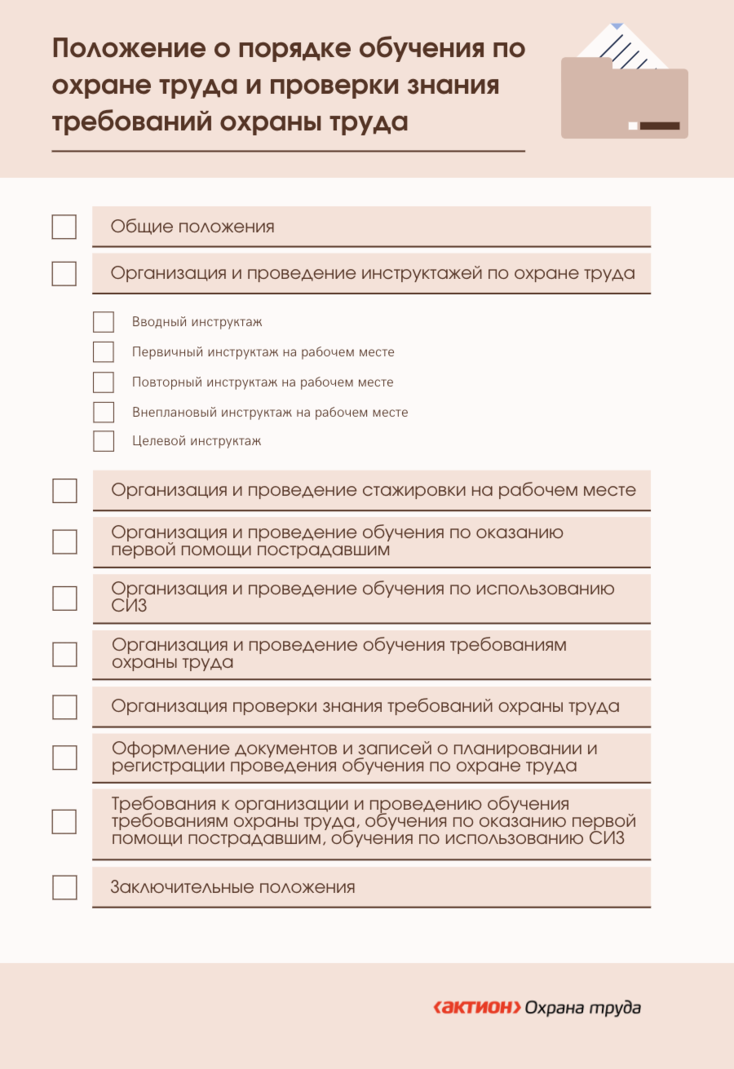 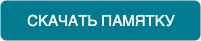 Перечни работниковРаботодатель самостоятельно определяет работников, которые проходят обучение по охране труда.Работники, которых освободили от первичного инструктажаЧтобы освободить от первичного и повторного инструктажей, работодатель утверждает приказом перечень профессий и должностей работников (п. 13 Правил обучения № 2464).Допустимо освободить от инструктажей, если:они используют компьютеры и копировально-множительную технику для нужд самой организации;они используют бытовую технику, которая не участвует в технологическом процессе производства;отсутствуют другие источники опасности;оптимальные и допустимые условия труда по результатам спецоценки.Работники, ответственные за организацию работ повышенной опасностиПриказом работодателя утверждают перечень профессий и должностей работников, ответственных за организацию работ повышенной опасности. Работников, которых включили в перечень, обучают требованиям охраны труда по программе «В» (п. 56 Правил обучения № 2464).Перечень работ повышенной опасности смотрите в справочнике Системы.Работники, которым проводят стажировкуВ приказе работодателя определяют перечень профессий и должностей работников, которые проходят стажировку на рабочем месте. Обязательно в него включают профессии и должности работников, которые выполняют работы повышенной опасности (п. 26 Правил обучения № 2464).Программы инструктажейВводный инструктаж по охране труда проводят по программе, которую разрабатывает работодатель. Инструктажи на рабочем месте необязательно проводить по программе, главное – учесть все требования (п. 11, 17 и 18 Правил обучения № 2464).ВводныйВводный инструктаж проводят по программе вводного инструктажа. Программу составляют с учетом примерного перечня тем из приложения № 1 к Правилам обучения № 2464.Для работников, которых освободили от первичного инструктажа на рабочем месте, в программу вводного инструктажа включают информацию о безопасных методах и приемах выполнения работ. Поэтому разработайте разные программы для освобожденных и не освобожденных от первичного инструктажа. Первичный и повторныйИнструктажи по охране труда на рабочем месте проводят по инструкциям и правилам по охране труда работодателя. Также инструктаж должен включать вопросы оказания первой помощи пострадавшим (п. 18 Правил обучения № 2464). Работодатель не обязан разрабатывать программы проведения первичного и повторного инструктажей. Однако по программам проще проводить инструктаж. Ответственный за инструктаж может использовать программу как план, чтобы не упустить важные моменты.СИТУАЦИЯПо какому документу проводить первичный инструктаж по ОТ на рабочем месте по правилам обучения № 2464Работодатель сам определяет, как проводить первичный инструктаж по охране труда на рабочем месте (п. 9 Правил обучения № 2464).Инструктаж проводят по инструкциям и правилам по охране труда работодателя (п. 18 Правил обучения № 2464). Необязательно разрабатывать программу инструктажа.Если приняли решение проводить инструктаж по программе, то можно применять рекомендации к разработке программы первичного инструктажа по охране труда на рабочем месте из ГОСТ 12.0.004-2015 (письмо Минтруда от 30.05.2022 № 15-2/В-1677).СИТУАЦИЯГде регистрировать проведение инструктажей по охране труда на рабочем месте по правилам обучения № 2464Форма документа законодательно не установлена.Работодатель сам определяет в каком формате регистрировать инструктажи по охране труда на рабочем месте, например в журнале или личной книжке работника (п. 3 Письма Минтруда от 30.05.2022 № 15-2/В-1677). При этом есть требование к информации, которую указывают при регистрации инструктажей (п. 87 Правил обучения № 2464). Включите в документ: дату проведения инструктажа по охране труда;Ф.И.О. работника, прошедшего инструктаж по охране труда;профессию (должность) работника, прошедшего инструктаж по охране труда;число, месяц, год рождения работника, прошедшего инструктаж по охране труда;вид инструктажа по охране труда;причину проведения инструктажа по охране труда для внепланового или целевого инструктажа по охране труда;Ф.И.О., профессию (должность) работника, проводившего инструктаж по охране труда;наименование локального акта (локальных актов), в объеме требований которого проведен инструктаж по охране труда;подпись работника, проводившего инструктаж по охране труда;подпись работника, прошедшего инструктаж по охране труда.ВнеплановыйВнеплановый инструктаж по охране труда проводят в объеме мероприятий и требований охраны труда, которые определил работодатель (п. 17 Правил обучения № 2464). Программу проведения инструктажа составлять необязательно.ЦелевойЦелевой инструктаж по охране труда проводят в объеме требований охраны труда, предъявляемых к запланированным работам и мероприятиям, которые определил работодатель. Инструктаж должен включать вопросы оказания первой помощи пострадавшим (п. 21 Правил обучения № 2464).Программы обученияОбучение требованиям охраны трудаПрограмма обучения требованиям охраны труда должна содержать информацию о темах обучения, практических занятиях, формах обучения, формах проведения проверки знания требований охраны труда, а также о количестве часов, отведенных на изучение каждой темы, выполнение практических занятий и на проверку знания требований охраны труда (п. 45 Правил обучения № 2464).Программы обучения «А» и «Б» разрабатывают на основе примерных перечней тем согласно приложению № 3 к Правилам обучения № 2464.В программы обучения «Б» и «В» включают практические занятия по формированию умений и навыков безопасного выполнения работ в объеме не менее 25 процентов общего количества учебных часов (п. 49 Правил обучения № 2464).Если обучают работника по нескольким программам, то суммируют общую продолжительность обучения. Если обучают по трем программам, то продолжительность можно снизить, но не менее чем до 40 часов (п. 47 Правил обучения № 2464).ВНИМАНИЕДля обучения по оказанию первой помощи и использованию СИЗ предусмотрите дополнительные часы обучения сверх объема обучения требованиям охраны трудаЕсли включаете данные виды обучения в программу обучения требованиям охраны труда, то они не могут входить в 16-часовую программу. Это указано в пункте 47 Правил обучения № 2464.Обучение применению СИЗПеречень СИЗ, применение которых требует от работников практических навыков в зависимости от степени риска причинения вреда работнику, определяет работодатель (п. 38 Правил обучения № 2464).Программа обучения по использованию СИЗ для работников, использующих специальную одежду и специальную обувь, включает обучение методам ее ношения, а для работников, использующих остальные виды СИЗ, – обучение методам их применения (п. 38 Правил обучения № 2464).В программу включают практические занятия по формированию умений и навыков использования СИЗ в объеме не менее 50 процентов общего количества учебных часов. Практика содержит вопросы, связанные с осмотром работником СИЗ до и после использования.Допускается проводить обучение по использованию СИЗ в рамках обучения требованиям охраны труда. Тогда отдельная программа не требуется – вопросы по СИЗ включаются в программу по охране труда.Обучение оказанию первой помощи пострадавшимПрограммы обучения по оказанию первой помощи пострадавшим разрабатывают с учетом примерных тем согласно приложению № 2 к Правилам обучения № 2464. Продолжительность программы не менее 8 часов.В программу включают практические занятия по формированию умений и навыков оказания первой помощи пострадавшим в объеме не менее 50 процентов общего количества учебных часов (п. 36 Правил обучения № 2464).Допускается проводить обучение оказанию первой помощи пострадавшим в рамках обучения требованиям охраны труда. Тогда отдельная программа не требуется – вопросы по оказанию первой помощи включаются в программу по охране труда (п. 34 Правил обучения № 2464).Программы стажировокРазработайте положение о стажировке, в котором определите:порядок проведения стажировки на рабочем месте;требования к работникам, ответственным за организацию и проведение стажировки на рабочем месте;требования к продолжительности и месту проведения стажировки на рабочем месте.Согласуйте положение с профсоюзом при наличии (п. 31 Правил обучения № 2464).Стажировку проводят по программе, в которой определен объем мероприятий для проведения стажировки (п. 31 Правил обучения № 2464).Работодатель вправе предусмотреть периодические тренировки и учения для отдельных видов работ, в том числе спасательных. В состав тренировок и учений входит закрепление практических навыков использования СИЗ (п. 30 Правил обучения № 2464).Приказ об ответственных за обучениеЧтобы организовать обучение внутри организации, работодатель должен назначить не менее двух лиц, проводящих обучение по охране труда. Второе лицо замещает основного ответственного во время его отсутствия на рабочем месте (п. 96 Правил обучения № 2464).СИТУАЦИЯЧто делать, если в организации нет второго лица, которое проводит обучение охране труда по правилам № 2464Обучить в учебном центре работника организации или нанять работника по ГПД.Первый вариант. Направьте на обучение в учебным центр второго работника, который проводить обучение охране труда внутри организации (п. 44 Правил обучения № 2464). Программу обучения выберите в зависимости от того, каких работников будет обучать ответственное лицо:программа Б, если обучает специалистов и рабочих, которые работают при воздействии вредных или опасных производственных факторов и источников опасности, которые выявлены в рамках спецоценки и оценки профрисков;программа В, если обучает рабочих, которые выполняют работы повышенной опасности. Второй вариант. Если нет возможности обучить штатного работника в учебном центре, то заключите договор ГПХ со специалистом, который обучен по программам Б и/или В. Это указано в пункте 96 Правил обучения № 2464. Приказ о создании комиссииЧтобы проверить знания требований охраны труда, работодатель создает комиссию по проверке знания. Членов комиссии предварительно обучают в учебном центре. По каким программам направить на обучение, читайте в материале выше.Общая комиссия по проверке знания требований охраны трудаЕсли в организации объединяют обучение по охране труда и обучение по оказанию первой помощи и применению СИЗ в одной программе, то создают одну комиссию по проверке знания требований охраны труда работников. Состав комиссии – не менее трех человек: председатель, заместитель председателя при необходимости и члены комиссии (п. 72 Правил обучения № 2464).В такую комиссию включают руководителей и специалистов структурных подразделений, руководителя и специалистов службы охраны труда и лиц, проводящих обучение по охране труда. Допускается включить уполномоченных по охране труда и представителей профсоюза (п. 73 Правил обучения № 2464).Специализированные комиссии по первой помощи и СИЗЕсли проводят отдельное обучение по оказанию первой помощи и обучение по применению СИЗ, то создают две специализированные комиссии по проверке знаний. Членов комиссии предварительно обучают в учебном центре по программе обучения по оказанию первой помощи пострадавшим или применению СИЗ (п. 76 Правил обучения № 2464).Специализированные комиссии по работам повышенной опасностиЕсли проводят обучение требованиям охраны труда при работах повышенной опасности, то нужна специализированная комиссия. Она проверяет знания требований охраны труда работников, выполняющих работы повышенной опасности, и ответственных за организацию работ повышенной опасности (п. 75 Правил обучения № 2464).Членов комиссии обучают в учебном центре по программе «В».Шаг 3. Провести внеплановые мероприятияВнеочередное обучениеПо действующему Порядку работодатель обязан направить в учебные центры на внеочередное обучение, если вводят новые НПА (п. 3.3 Порядка обучения № 1/29). Это касается работников, которые участвуют в организации обучения на предприятии, — руководители разных уровней управления, ответственные за обучение и инструктажи и члены комиссии по проверке знаний.Однако по новому Порядку, если вступают в силу новые НПА, внеплановое обучение проводят только по требованию Минтруда (п. 61 Правил обучения № 2464). Если такое требование будет, то работодатель обязан провести внеплановое обучение в срок, который определит министерство, или с 1 сентября в течение 60 календарных дней. При этом нельзя допускать до работ без внепланового обучения (ст. 76 ТК). Поэтому всех необученных работников с 1 сентября работодатель будет обязан отстранить, пока не проведет внеплановое мероприятие. Это касается руководителя организации, руководителей филиалов, комиссии по проверке знания требований ОТ, ответственных за инструктаж и обучение требованиям ОТ, специалистов по ОТ, комиссий (комитетов) по ОТ, уполномоченных по ОТ, ответственных за проверку знаний на микропредприятиях.Рекомендуем пока не направлять на внеочередное обучение по действующему Порядку. Эксперты Системы направили официальный запрос в Минтруд, чтобы получить разъяснение о необходимости внеочередных мероприятий по Порядку обучения № 1/29.Внеплановый инструктажРаботодатель обязан провести внеплановый инструктаж по охране труда для работников, которые участвуют в организации обучения на предприятии, на основании подпункта «в» пункта 16 Правил обучения № 2464. Однако если Минтруд укажет проводить внеплановое обучение в связи с изменениями, то внеплановый инструктаж не нужен (п. 17 Правил обучения № 2464).Внеплановый инструктаж касается руководителя организации, руководителей филиалов, комиссии по проверке знания требований ОТ, ответственных за инструктаж и обучение требованиям ОТ, специалистов по ОТ, комиссий (комитетов) по ОТ, уполномоченных по ОТ, ответственных за проверку знаний на микропредприятиях. На внеплановом инструктаже работники узнают, как переорганизовать обучение требованиям охраны труда на предприятии.Не проводите инструктаж работникам рабочих профессий, так как изменения напрямую не касаются их работы — не изменились технологический процесс или безопасные методы и приемы выполнения работ.В программу внепланового инструктажа включите изменения в организации и в проведении инструктажей, стажировки, обучения охране труда и проверки знаний. Расскажите о новых видах обучения по оказанию первой помощи и применению СИЗ. Разъясните, как оформлять документы по планированию и регистрации обучения.Шаг 4. Провести плановые мероприятияРаботодатель не должен обучать заново требованиям охраны труда по новому Порядку обучения № 2464 с 1 сентября 2022 года. Организуйте обучение в плановом порядке.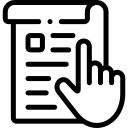 ИНСТРУКТАЖИ ПО ОХРАНЕ ТРУДА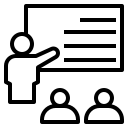 ОБУЧЕНИЕ ТРЕБОВАНИЯМ ОХРАНЫ ТРУДА ПО ТРЕМ ПРОГРАММАМ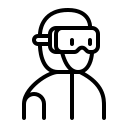 ОБУЧЕНИЕ ПРИМЕНЕНИЮ СИЗ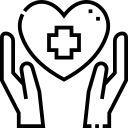 ОБУЧЕНИЕ ОКАЗАНИЮ ПЕРВОЙ ПОМОЩИ ПОСТРАДАВШИМ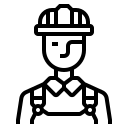 СТАЖИРОВКА НА РАБОЧЕМ МЕСТЕВводный инструктаж по охране трудаВводный инструктаж по охране трудаКому проводятВновь принятым работникамКомандированным в организацию и подразделенияПрактикантамЛицам, участвующим в производственной деятельностиКогдаДо начала выполнения трудовых функцийКто проводитСпециалист по охране трудаУполномоченный, на которого приказом работодателя возложены обязанности по проведению вводного инструктажа по охране трудаЛица, оказывающие услуги в области охраны труда по гражданско-правовому договоруКакПо программе вводного инструктажаПервичный инструктаж по охране труда на рабочем местеПервичный инструктаж по охране труда на рабочем местеКому проводятВсем работникам организации до начала самостоятельной работы.Практикантам.Допускается освободить работников от инструктажа, если:они используют компьютеры и копировально-множительную технику для нужд самой организацииони используют бытовую технику, которая не участвует в технологическом процессе производстваотсутствуют другие источники опасностиусловия труда оптимальные и допустимые по результатам спецоценкиКогдаДо начала самостоятельной работыКто проводитНепосредственный руководитель работникаЗапрещено проводить руководителю структурного подразделения, если он не является непосредственным руководителем работникаКакНа рабочем месте в объеме мероприятий и требований охраны труда, которые содержатся в инструкциях и правилах по охране труда работодателя, с включением вопросов оказания первой помощи пострадавшимПовторный инструктаж по охране труда на рабочем местеПовторный инструктаж по охране труда на рабочем местеКому проводятВсем работникам, кому проводят первичный инструктажКогдаНе реже одного раза в шесть месяцевКто проводитСхоже с первичным инструктажемКакСхоже с первичным инструктажемВнеплановый инструктаж по охране труда на рабочем местеВнеплановый инструктаж по охране труда на рабочем местеКому проводятВсем работникам, кому проводят первичный инструктажКогдаИзменили технологический процесс, оборудование, сырье или материалыИзменились должностные обязанности, которые связаны с производственной деятельностью и влияют на безопасность трудаИзменились НПА и локальные акты по ОТВыявили дополнительные производственные факторы и источники опасностиТребование ГИТ, когда установили нарушения требований ОТ.Аварии и несчастные случаиПерерыв в работе больше 60 календарных днейРаботодатель вправе установить иные причины внепланового инструктажаЕсли при изменениях в НПА и локальных актах по ОТ проводят внеплановое обучение, внеплановый инструктаж можно не проводитьКто проводитНепосредственный руководитель работЗапрещено проводить руководителю структурного подразделения, если он не является непосредственным руководителем работникаКакВ объеме мероприятий и требований охраны труда. Сроки определяет работодательЦелевой инструктаж по охране трудаЦелевой инструктаж по охране трудаКому проводятВсем работникам, которые выполняют работы, перечисленные нижеКогдаПеред работами:которые выполняют только под непрерывным контролем работодателяповышенной опасностина которые оформляют наряд-допуск, разрешение или другие распорядительные документына объектах повышенной опасности, на проезжей части – автомобильные дороги, ж/д пути)которые не относятся к основному технологическому процессу и не предусмотрены должностными инструкциямипо ликвидации последствий ЧСРаботодатель решает сам, нужен ли инструктаж перед началом периодически повторяющихся работ повышенной опасности, которые являются неотъемлемой частью действующего технологического процесса, характеризуются постоянством места, условий и характера работ, применением средств коллективной защиты, определенным и постоянным составом квалифицированных исполнителейКто проводитНепосредственный руководитель работника. При работах по ликвидации последствий ЧС – руководитель работ по ликвидации последствий ЧС в оперативном порядкеЗапрещено проводить руководителю структурного подразделения, если он не является непосредственным руководителем работникаКакВ объеме требований охраны труда, предъявляемых к запланированным работам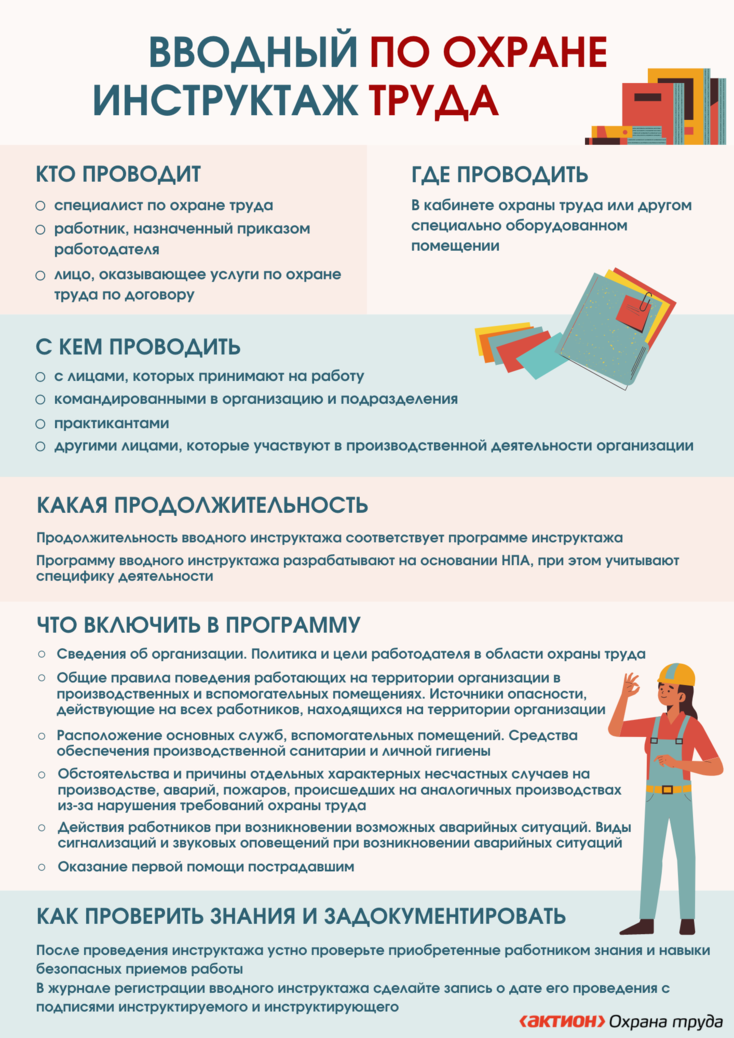 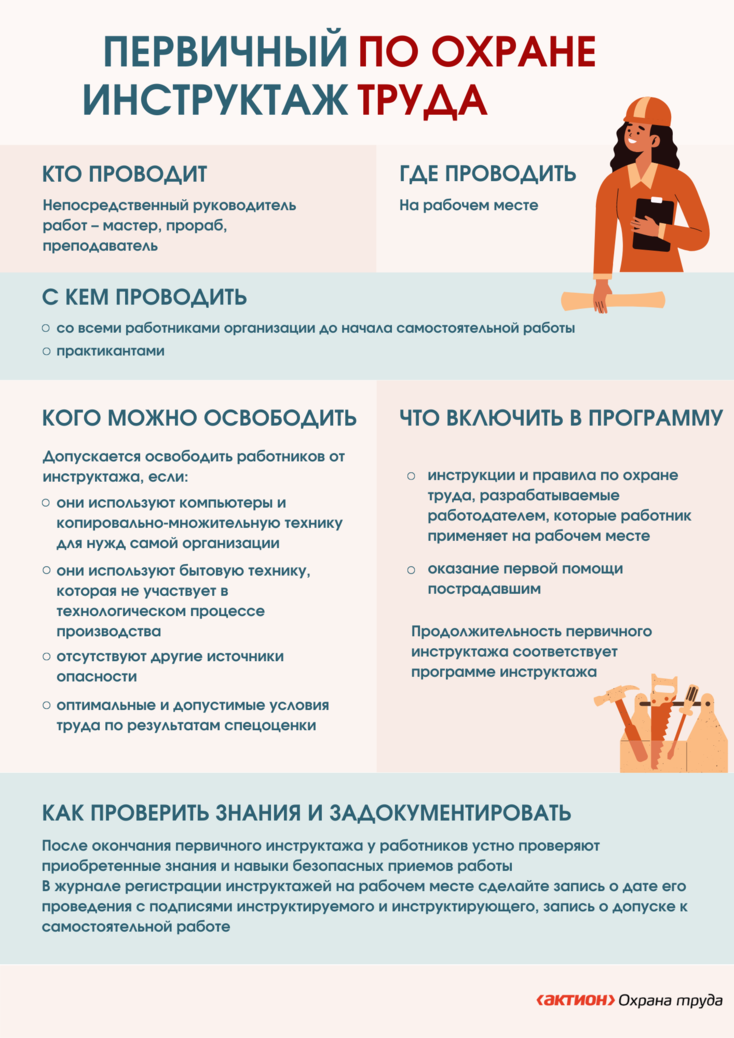 Программа А Программа А Программа БПрограмма ВНе реже одного раз в три годаНе реже одного раз в три годаНе реже одного раз в три годаНе реже одного раза в годРуководитель организацииЗаместители руководителя, на которых возложены обязанности по ОТРуководители филиалов и их заместители, на которых возложены обязанности по ОТРуководители структурных подразделений организации и филиалов и их заместителиСпециалисты по ОТЧлены комитетов (комиссий) по ОТУполномоченные по ОТЧлены комиссий по проверке знания требований ОТРуководитель организацииЗаместители руководителя, на которых возложены обязанности по ОТРуководители филиалов и их заместители, на которых возложены обязанности по ОТРуководители структурных подразделений организации и филиалов и их заместителиСпециалисты по ОТЧлены комитетов (комиссий) по ОТУполномоченные по ОТЧлены комиссий по проверке знания требований ОТРуководители филиалов и их заместители, на которых возложены обязанности по ОТРуководители структурных подразделений организации и филиалов и их заместители*Специалисты**Специалисты по ОТРаботники рабочих профессийЧлены комиссий по проверке знания требований ОТОтветственные за инструктажи по охране труда и обучение требованиям ОТЧлены комитетов (комиссий) по ОТУполномоченные по ОТРаботники, выполняющие работы повышенной опасностиОтветственные за организацию, выполнение и контроль работ повышенной опасности***Члены специализированной комиссии по проверке знания требований ОТ работников, выполняющих работы повышенной опасности* Работодатель может освободить от обучения по программе, если это руководители специалистов, которые освобождены от первичного инструктажа на рабочем месте (п. 54 Правил обучения № 2464).** Работодатель может освободить от обучения по программе, если это специалисты, которые освобождены от первичного инструктажа на рабочем месте (п. 54 Правил обучения № 2464).*** К данной категории относятся руководитель организации, заместители руководителя, на которых возложены обязанности по ОТ, руководители филиалов и их заместители, на которых возложены обязанности по ОТ, специалисты, если они ответственные за организацию работ повышенной опасности (п. 75 Правил обучения № 2464).* Работодатель может освободить от обучения по программе, если это руководители специалистов, которые освобождены от первичного инструктажа на рабочем месте (п. 54 Правил обучения № 2464).** Работодатель может освободить от обучения по программе, если это специалисты, которые освобождены от первичного инструктажа на рабочем месте (п. 54 Правил обучения № 2464).*** К данной категории относятся руководитель организации, заместители руководителя, на которых возложены обязанности по ОТ, руководители филиалов и их заместители, на которых возложены обязанности по ОТ, специалисты, если они ответственные за организацию работ повышенной опасности (п. 75 Правил обучения № 2464).* Работодатель может освободить от обучения по программе, если это руководители специалистов, которые освобождены от первичного инструктажа на рабочем месте (п. 54 Правил обучения № 2464).** Работодатель может освободить от обучения по программе, если это специалисты, которые освобождены от первичного инструктажа на рабочем месте (п. 54 Правил обучения № 2464).*** К данной категории относятся руководитель организации, заместители руководителя, на которых возложены обязанности по ОТ, руководители филиалов и их заместители, на которых возложены обязанности по ОТ, специалисты, если они ответственные за организацию работ повышенной опасности (п. 75 Правил обучения № 2464).* Работодатель может освободить от обучения по программе, если это руководители специалистов, которые освобождены от первичного инструктажа на рабочем месте (п. 54 Правил обучения № 2464).** Работодатель может освободить от обучения по программе, если это специалисты, которые освобождены от первичного инструктажа на рабочем месте (п. 54 Правил обучения № 2464).*** К данной категории относятся руководитель организации, заместители руководителя, на которых возложены обязанности по ОТ, руководители филиалов и их заместители, на которых возложены обязанности по ОТ, специалисты, если они ответственные за организацию работ повышенной опасности (п. 75 Правил обучения № 2464).Программа обучения по общим вопросам охраны труда и функционирования системы управления охраной труда (Программа А) Программа обучения по общим вопросам охраны труда и функционирования системы управления охраной труда (Программа А) Программа обучения по общим вопросам охраны труда и функционирования системы управления охраной труда (Программа А) Программа обучения по общим вопросам охраны труда и функционирования системы управления охраной труда (Программа А) Что включить в программу обученияРазделы, которые подробно расписаны в пункте 1 приложения 3 к Правилам обучения № 2464: основы охраны труда в Российской Федерациистратегия безопасности труда и охраны здоровьясистема управления охраной труда в организациирасследование и предупреждение несчастных случаев и профессиональных заболеванийорганизация оказания первой помощи Разделы, которые подробно расписаны в пункте 1 приложения 3 к Правилам обучения № 2464: основы охраны труда в Российской Федерациистратегия безопасности труда и охраны здоровьясистема управления охраной труда в организациирасследование и предупреждение несчастных случаев и профессиональных заболеванийорганизация оказания первой помощи Разделы, которые подробно расписаны в пункте 1 приложения 3 к Правилам обучения № 2464: основы охраны труда в Российской Федерациистратегия безопасности труда и охраны здоровьясистема управления охраной труда в организациирасследование и предупреждение несчастных случаев и профессиональных заболеванийорганизация оказания первой помощи Какая продолжительностьНе менее 16 часовНе менее 16 часовНе менее 16 часовКакая периодичностьНе реже 1 раза в 3 годаНе реже 1 раза в 3 годаНе реже 1 раза в 3 годаКого обучать в учебном центреРуководитель организацииЗаместитель руководителя, на которых возложены обязанности по ОТРуководители филиалов и их заместители, на которых возложены обязанности по ОТРуководители структурных подразделений организации и филиалов и их заместителиСпециалисты по ОТЧлены комитетов (комиссий) по ОТУполномоченные по ОТЧлены комиссий по проверке знания требований ОТРуководитель организацииЗаместитель руководителя, на которых возложены обязанности по ОТРуководители филиалов и их заместители, на которых возложены обязанности по ОТРуководители структурных подразделений организации и филиалов и их заместителиСпециалисты по ОТЧлены комитетов (комиссий) по ОТУполномоченные по ОТЧлены комиссий по проверке знания требований ОТРуководитель организацииЗаместитель руководителя, на которых возложены обязанности по ОТРуководители филиалов и их заместители, на которых возложены обязанности по ОТРуководители структурных подразделений организации и филиалов и их заместителиСпециалисты по ОТЧлены комитетов (комиссий) по ОТУполномоченные по ОТЧлены комиссий по проверке знания требований ОТКого обучать внутри организацииНе требуется Не требуется Не требуется Программа обучения безопасным методам и приемам выполнения работ при воздействии вредных или опасных производственных факторов и источников опасности, которые выявлены в рамках спецоценки и оценки профрисков (Программа Б)Программа обучения безопасным методам и приемам выполнения работ при воздействии вредных или опасных производственных факторов и источников опасности, которые выявлены в рамках спецоценки и оценки профрисков (Программа Б)Программа обучения безопасным методам и приемам выполнения работ при воздействии вредных или опасных производственных факторов и источников опасности, которые выявлены в рамках спецоценки и оценки профрисков (Программа Б)Программа обучения безопасным методам и приемам выполнения работ при воздействии вредных или опасных производственных факторов и источников опасности, которые выявлены в рамках спецоценки и оценки профрисков (Программа Б)Что включить в программу обученияРазделы, которые подробно расписаны в пункте 2 приложения 3 к Правилам обучения № 2464:классификация опасностей. Идентификация вредных и опасных производственных факторов на рабочем местеоценка уровня профессионального риска выявленных опасностейбезопасные методы и приемы выполнения работмеры защиты от воздействия вредных и (или) опасных производственных факторовсредства индивидуальной защиты от воздействия вредных и опасных производственных факторовразработка мероприятий по снижению уровней профессиональных рисковорганизация оказания первой помощи (при необходимости)Разделы, которые подробно расписаны в пункте 2 приложения 3 к Правилам обучения № 2464:классификация опасностей. Идентификация вредных и опасных производственных факторов на рабочем местеоценка уровня профессионального риска выявленных опасностейбезопасные методы и приемы выполнения работмеры защиты от воздействия вредных и (или) опасных производственных факторовсредства индивидуальной защиты от воздействия вредных и опасных производственных факторовразработка мероприятий по снижению уровней профессиональных рисковорганизация оказания первой помощи (при необходимости)Разделы, которые подробно расписаны в пункте 2 приложения 3 к Правилам обучения № 2464:классификация опасностей. Идентификация вредных и опасных производственных факторов на рабочем местеоценка уровня профессионального риска выявленных опасностейбезопасные методы и приемы выполнения работмеры защиты от воздействия вредных и (или) опасных производственных факторовсредства индивидуальной защиты от воздействия вредных и опасных производственных факторовразработка мероприятий по снижению уровней профессиональных рисковорганизация оказания первой помощи (при необходимости)Какая продолжительностьНе менее 16 часовНе менее 16 часовНе менее 16 часовКакая периодичностьНе реже 1 раза в 3 годаНе реже 1 раза в 3 годаНе реже 1 раза в 3 годаКого обучать в учебном центреРуководители филиалов и их заместители, на которых возложены обязанности по ОТРуководители структурных подразделений организации и филиалов и их заместителиСпециалисты по ОТЧлены комитетов (комиссий) по ОТУполномоченные по ОТЧлены комиссий по проверке знания требований ОТОтветственные за инструктажи по охране труда и обучение требованиям ОТРуководители филиалов и их заместители, на которых возложены обязанности по ОТРуководители структурных подразделений организации и филиалов и их заместителиСпециалисты по ОТЧлены комитетов (комиссий) по ОТУполномоченные по ОТЧлены комиссий по проверке знания требований ОТОтветственные за инструктажи по охране труда и обучение требованиям ОТРуководители филиалов и их заместители, на которых возложены обязанности по ОТРуководители структурных подразделений организации и филиалов и их заместителиСпециалисты по ОТЧлены комитетов (комиссий) по ОТУполномоченные по ОТЧлены комиссий по проверке знания требований ОТОтветственные за инструктажи по охране труда и обучение требованиям ОТКого обучать внутри организацииСпециалистыРаботники рабочих профессийСпециалистыРаботники рабочих профессийСпециалистыРаботники рабочих профессийПрограмма обучения безопасным методам и приемам выполнения работ повышенной опасности (Программа В)Программа обучения безопасным методам и приемам выполнения работ повышенной опасности (Программа В)Программа обучения безопасным методам и приемам выполнения работ повышенной опасности (Программа В)Программа обучения безопасным методам и приемам выполнения работ повышенной опасности (Программа В)Что включить в программу обученияСодержание определяет работодательСодержание определяет работодательСодержание определяет работодательКакая продолжительностьПродолжительность определяет работодательПродолжительность определяет работодательПродолжительность определяет работодательКакая периодичностьНе реже 1 раза в годНе реже 1 раза в годНе реже 1 раза в годКого обучать в учебном центреЧлены специализированной комиссии по проверке знания требований ОТ работников, выполняющих работы повышенной опасностиОтветственные за организацию, выполнение и контроль работ повышенной опасностиЧлены специализированной комиссии по проверке знания требований ОТ работников, выполняющих работы повышенной опасностиОтветственные за организацию, выполнение и контроль работ повышенной опасностиЧлены специализированной комиссии по проверке знания требований ОТ работников, выполняющих работы повышенной опасностиОтветственные за организацию, выполнение и контроль работ повышенной опасностиКого обучать внутри организацииРаботники, выполняющих работы повышенной опасностиРаботники, выполняющих работы повышенной опасностиРаботники, выполняющих работы повышенной опасности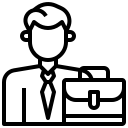 РУКОВОДИТЕЛЬ ОРГАНИЗАЦИИ И ЕГО ЗАМЕСТИТЕЛИ, НА КОТОРЫХ ВОЗЛОЖЕНЫ ОБЯЗАННОСТИ ПО ОТ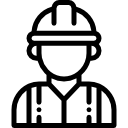 СПЕЦИАЛИСТ ПО ОХРАНЕ ТРУДА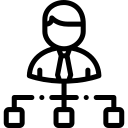 РУКОВОДИТЕЛИ ФИЛИАЛОВ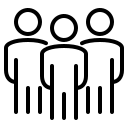 ЧЛЕНЫ КОМИТЕТОВ (КОМИССИЙ) ПО ОХРАНЕ ТРУДА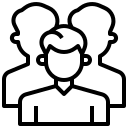 ПРЕДСЕДАТЕЛЬ И ЧЛЕНЫ КОМИССИИ ПО ПРОВЕРКЕ ЗНАНИЙ ТРЕБОВАНИЙ ОТ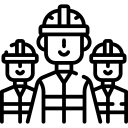 УПОЛНОМОЧЕННЫЕ ПО ОХРАНЕ ТРУДА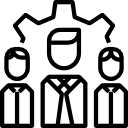 ОТВЕТСТВЕННЫЕ ЗА ИНСТРУКТАЖИ ПО ОТ И ОБУЧЕНИЕ ТРЕБОВАНИЯМ ОТ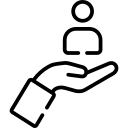 ОТВЕТСТВЕННЫЕ ЗА ПРОВЕРКУ ЗНАНИЯ ТРЕБОВАНИЙ ОТ НА МИКРОПРЕДПРИЯТИИКого обучитьРаботников, использующих СИЗ, применение которых требует практических навыковКак обучитьПо программе обучения применению СИЗ для работников, использующих спецодежду и спецобувьКакая периодичностьНе реже одного раза в три годаКакие особенностиМожно проводить обучение в рамках обучения требованиям охраны труда. Тогда вопросы применения СИЗ включают в программу обучения требованиям охраны трудаКого обучитьОтветственных за инструктаж по охране труда, который включает вопросы оказания первой помощи пострадавшим.Работников рабочих профессий.Лиц, которые обязаны оказывать первую помощь пострадавшим.Работников, в трудовые функции которых входит управление автотранспортными средствами.Работников, которые должны уметь оказывать первую помощь пострадавшим. Председателя, заместителя и членов комиссии по проверке знания требований охраны труда по вопросам оказания первой помощи пострадавшим.Ответственных за обучение по оказанию первой помощи пострадавшим.Специалистов по охране труда.Членов комитетов (комиссий) по охране труда.Работодатель вправе определить дополнительно других работников, которые обязаны проходить обучениеКак обучитьПо программе обучения оказанию первой помощи пострадавшимКакая периодичностьНе реже одного раза в три годаКакие особенностиМожно проводить обучение в рамках обучения требованиям охраны труда. Тогда вопросы оказания первой помощи включают в программу обучения требованиям охраны труда.Обучение проводят специалисты, которые прошли подготовку по программам дополнительного профобразования, повышения квалификации, подготовки преподавателей, обучающих приемам оказания первой помощиКого стажироватьРаботников, которым нужны практические навыки безопасных методов и приемов выполнения работ в процессе трудовой деятельности.Перечень работников определяет работодатель в ЛНАКогда и какПосле инструктажей по охране труда и обучения требованиям охраны труда.По программе стажировки на рабочем месте под руководством ответственного за организацию и проведение стажировки на рабочем местеКакая продолжительностьНе менее двух сменКакие особенностиРаботодатель может предусмотреть периодические тренировки или учения для отдельных видов работ, в том числе спасательных работ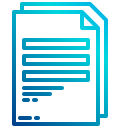 ПОЛОЖЕНИЕ О ПОРЯДКЕ ОБУЧЕНИЯ ТРЕБОВАНИЯМ ОХРАНЫ ТРУДАПРИКАЗ ОБ УТВЕРЖДЕНИИ ПЕРЕЧНЯ РАБОТНИКОВ, ОСВОБОЖДЕННЫХ ОТ ПЕРВИЧНОГО ИНСТРУКТАЖА НА РАБОЧЕМ МЕСТЕПРИКАЗ ОБ УТВЕРЖДЕНИИ ПЕРЕЧНЯ ДОЛЖНОСТЕЙ И ПРОФЕССИЙ РАБОТНИКОВ, ОТВЕТСТВЕННЫХ ЗА ОРГАНИЗАЦИЮ РАБОТ ПОВЫШЕННОЙ ОПАСНОСТИПРИКАЗ ОБ УТВЕРЖДЕНИИ ПЕРЕЧНЯ ДОЛЖНОСТЕЙ И ПРОФЕССИЙ РАБОТНИКОВ, КОТОРЫЕ ПРОХОДЯТ СТАЖИРОВКУПРОГРАММА ВВОДНОГО ИНСТРУКТАЖА ДЛЯ РАБОТНИКОВ, КОТОРЫХ ОСВОБОДИЛИ ОТ ПЕРВИЧНОГО ИНСТРУКТАЖАПРОГРАММА ВВОДНОГО ИНСТРУКТАЖА ДЛЯ РАБОТНИКОВ, КОТОРЫХ НЕ ОСВОБОДИЛИ ОТ ПЕРВИЧНОГО ИНСТРУКТАЖАПРОГРАММА ПЕРВИЧНОГО И ПОВТОРНОГО ИНСТРУКТАЖЕЙ НА РАБОЧЕМ МЕСТЕПРОГРАММА ОБУЧЕНИЯ ПО ОБЩИМ ВОПРОСАМ ОХРАНЫ ТРУДА И ФУНКЦИОНИРОВАНИЯ СУОТ (ПРОГРАММА «А»)ПРОГРАММА ОБУЧЕНИЯ БЕЗОПАСНЫМ МЕТОДАМ И ПРИЕМАМ ВЫПОЛНЕНИЯ РАБОТ ПРИ ВОЗДЕЙСТВИИ ВРЕДНЫХ И ОПАСНЫХ ФАКТОРОВ И ИСТОЧНИКОВ ОПАСНОСТИ, КОТОРЫЕ ВЫЯВЛЕНЫ СПЕЦОЦЕНКОЙ И ОЦЕНКОЙ РИСКОВ (ПРОГРАММА «Б»)ПРОГРАММА ОБУЧЕНИЯ БЕЗОПАСНЫМ МЕТОДАМ И ПРИЕМАМ ВЫПОЛНЕНИЯ РАБОТ ПОВЫШЕННОЙ ОПАСНОСТИ (ПРОГРАММА «В»)ПРИКАЗ ОБ УТВЕРЖДЕНИИ ПЕРЕЧНЯ СИЗ, ПРИМЕНЕНИЕ КОТОРЫХ ТРЕБУЕТ ПРАКТИЧЕСКИХ НАВЫКОВПРОГРАММА ОБУЧЕНИЯ ПО ИСПОЛЬЗОВАНИЮ СИЗПРОГРАММА ОБУЧЕНИЯ ПО ОКАЗАНИЮ ПЕРВОЙ ПОМОЩИ ПОСТРАДАВШИМПОЛОЖЕНИЕ ОБ ОРГАНИЗАЦИИ СТАЖИРОВКИ НА РАБОЧЕМ МЕСТЕПРОГРАММА СТАЖИРОВКИ НА РАБОЧЕМ МЕСТЕПРОГРАММА ТРЕНИРОВКИ БЕЗОПАСНОГО ВЫПОЛНЕНИЯ РАБОТПРИКАЗ О НАЗНАЧЕНИИ ЛИЦ, ПРОВОДЯЩИХ ОБУЧЕНИЕ ПО ОХРАНЕ ТРУДА, ПРИМЕНЕНИЮ СИЗ И ОКАЗАНИЮ ПЕРВОЙ ПОМОЩИПРИКАЗ О СОЗДАНИИ КОМИССИИ ПО ПРОВЕРКЕ ЗНАНИЯ ТРЕБОВАНИЙ ОХРАНЫ ТРУДАПРИКАЗ О СОЗДАНИИ СПЕЦИАЛИЗИРОВАННОЙ КОМИССИИ ПО ПРОВЕРКЕ ЗНАНИЯ ТРЕБОВАНИЙ ОХРАНЫ ТРУДА РАБОТНИКОВ, ОБУЧЕННЫХ ПО ПРОГРАММАМ ПО ОКАЗАНИЮ ПЕРВОЙ ПОМОЩИ ПОСТРАДАВШИМПРИКАЗ О СОЗДАНИИ СПЕЦИАЛИЗИРОВАННОЙ КОМИССИИ ПО ПРОВЕРКЕ ЗНАНИЯ ТРЕБОВАНИЙ ОХРАНЫ ТРУДА РАБОТНИКОВ, ОБУЧЕННЫХ ПО ПРОГРАММАМ ПО ПРИМЕНЕНИЮ СИЗПРИКАЗ О СОЗДАНИИ СПЕЦИАЛИЗИРОВАННОЙ КОМИССИИ ПО ПРОВЕРКЕ ЗНАНИЯ ТРЕБОВАНИЙ ОХРАНЫ ТРУДА РАБОТНИКОВ, ВЫПОЛНЯЮЩИХ РАБОТЫ ПОВЫШЕННОЙ ОПАСНОСТИПРОГРАММА ПРОВЕДЕНИЯ ВНЕПЛАНОВОГО ИНСТРУКТАЖА